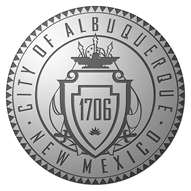 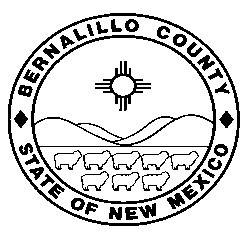 Regular Monthly Meeting Draft AgendaTHIS MEETING HAS BEEN CANCELLEDNEXT SCHEDULED BOARD MEETING:	November 13, 2019 in the Vincent E. Griego Chambers, Albuquerque-Bernalillo County Government Center One Civic Plaza NW Albuquerque, NM 87102Members of the public who wish to address the Board may do so by signing up with the Board Clerk and indicating the agenda item they intend to address or their intention to make a general public comment. Sign-up must occur prior to the Board’s consideration of each item. Each person will be given up to five minutes to speak.NOTICE TO PERSONS WITH DISABILITIES OR SPECIAL NEEDS: the Air Board staff will take reasonable measures to provide access to services to individuals with limited ability to speak, write, or understand English or to those with disabilities at no cost to the requestor. If you would like this notice translated into one of seventeen different languages, please go to https://www.cabq.gov/airquality/air-quality-control-board/events/October-9-2019-air-quality-control-board-meeting and use the Google Translate at the top of the page.If you have a disability or require special assistance to participate in this meeting, including interpretation, please contact the Albuquerque-Bernalillo County Air Quality Control Board Liaison as soon as possible before the meeting date at 505-768-2601 or 505-768-2637. The Air Quality Control Board Liaison may also be contacted at: City of Albuquerque, Environmental Health Department, Air Quality Program, One Civic Plaza NW, 3rd Floor, Room 3023, Albuquerque NM 87102. Those in need of hearing assistance may call 711.The City of Albuquerque, the City of Albuquerque Environmental Health Department, and the Albuquerque-Bernalillo County Air Quality Control Board do not discriminate on the basis of race, color, national origin, age, disability, religion, ancestry, sexual orientation, gender identity, spousal affiliation, or sex. If you believe you have been discriminated against, you may submit a complaint at http://www.cabq.gov/civilrights/filing-a-discrimination-complaint. You may also contact Torri Jacobus at civilrights@cabq.gov or (505) 768 - 4595.Date: October 9, 2019 (Wednesday)Time: 5:30 p.m.Location: THIS MEETING HAS BEEN CANCELLED.Date: October 9, 2019 (Wednesday)Time: 5:30 p.m.Location: THIS MEETING HAS BEEN CANCELLED.General inquiries regarding this agenda may be directed to Stephanie Apodaca (505) 768-1915 (seapodaca@cabq.gov).For documents related to agenda items, please go to: https://www.cabq.gov/airquality/air-quality-control-board/events/October-9-2019-air-quality-control-board-meeting Location: THIS MEETING HAS BEEN CANCELLED.